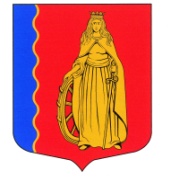 СОВЕТ ДЕПУТАТОВМУНИЦИПАЛЬНОГО ОБРАЗОВАНИЯ«МУРИНСКОЕ СЕЛЬСКОЕ ПОСЕЛЕНИЕ»ВСЕВОЛОЖСКОГО МУНИЦИПАЛЬНОГО РАЙОНАЛЕНИНГРАДСКОЙ ОБЛАСТИРЕШЕНИЕп. Мурино                                                                    № 42 от 28 октября  2015 г.О распределении жилых помещений, расположенных в многоквартирном доме по адресу:Ленинградская область, Всеволожский район, п. Мурино, Привокзальная площадь, д. 1А, корпус 2	В соответствии с Федеральным законом от 06.10.2003 № 131-ФЗ «Об общих принципах организации местного самоуправления в Российской Федерации», Жилищным кодексом Российской Федерации от 29.12.2004 № 188-ФЗ, Уставом муниципального образования «Муринское сельское поселение» Всеволожского муниципального района Ленинградской области, решением совета депутатов МО «Муринское сельское поселение» Всеволожского муниципального района Ленинградской области от 10.08.2006 г. № 50 «Об установлении нормы предоставления и учёта нормы площади жилого помещения в МО «Муринское сельское поселение» Всеволожского муниципального района Ленинградской области» на основании Соглашения от 20.05.2013 г., заключённого между ООО «Аспект» и администрацией муниципального образования «Муринское сельское поселение» Всеволожского муниципального района Ленинградской области Ленинградской области, а также письма ООО «Аспект» от 15.09.2015г., советом депутатов принятоРЕШЕНИЕ:Распределить двенадцать жилых помещений, расположенных по адресу: Ленинградская область, Всеволожский район, п. Мурино, Привокзальная площадь, д. 1А, корпус 2, и принятых из собственности ООО «Аспект» в муниципальную собственность муниципального образования «Муринское сельское поселение» Всеволожского муниципального района Ленинградской области, гражданам, проживающим в домах, признанных аварийными, по адресу: Ленинградская область, Всеволожский район, п. Мурино, ул. Садовая д. 1 и адресу: Ленинградская область, Всеволожский район, ст. Лаврики (14+300) согласно приложению. Главе администрации муниципального образования оформить документы по передаче жилых помещений гражданам, проживающим в домах, признанных аварийными, по адресу: Ленинградская область, Всеволожский район, п. Мурино, ул. Садовая, д. 1 и адресу: Ленинградская область, Всеволожский район, ст. Лаврики (14+300), по договорам социального найма, а также по договорам мены, согласно приложению. Опубликовать настоящее решение в газете «Муринская панорама» и на официальном сайте муниципального образования «Муринское сельское поселение» Всеволожского муниципального района Ленинградской области в сети Интернет.Настоящее решение вступает в силу с момента его принятия.Контроль над исполнением настоящего решения возложить на комиссию по промышленности, архитектуре, строительству, ЖКХ, транспорту, связи, сельскому хозяйству, экологии и пользованию земли.Главамуниципального образования                                                       В.Ф. Гаркавый                                                                                                                                                                                                                                                            Приложениек решению совета депутатовмуниципального образования«Муринское сельское поселение»Всеволожского муниципального районаЛенинградской области                                                                                                                                                                                                                  №  42  от  28 октября   2015 г.Квартира-студия № 4, общая площадь 28,4 кв.м, квартира-студия № 11, общая площадь, 28,0 кв.м, трёхкомнатная квартира, общая площадь 70,5 кв.м будут включены в специализированный жилищный фонд.№п/пФИОКол-возарегистр.ФормасобственностиЗанимаемая площадь,кв.мТребующаясяплощадь,кв.мПредлагаемаяплощадь,кв.м1.Домина Л.С.(очередник)2муниципальная32,042,02 квартиры-студии:кв. 8 – 28,2кв. 9 – 28,22.Денисенко Л.С.(очередник)3частная26,254,0Двухкомнатная квартира № 1 –63,2 3.Молчанов В.В.3частная46,546,5Двухкомнатная квартира № 5 –57,84.Ранцев Ю.П.1муниципальная40,340,3Однокомнатная квартира № 10 40,95.Морозова В.М.(очередник)1муниципальная31,833,0Однокомнатная квартира № 6 – 35,96.Архипов Д.Д.1частная37,037,0Однокомнатная квартира № 7 –38,97.Пекарева О.Л.1частная28,028,0Квартира-студия№ 3 – 28,48.Ларионов Г.В.1муниципальная40,840,8Однокомнатная квартира № 2 –40,9